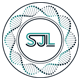 Dear Patient,Thank you for your interest in our Patient Financial Assistance Program. So that we can determine 
your eligibility, please complete the attached application form and return it to the correspondence 
address listed on your invoice, along with one or more of the required documents listed below:A copy of last year’s W2 formA copy of last year’s income tax returnA copy of your most recent pay stub (s)A proof source indicating that you are eligible for local, state, or federal assistance programs.Once we receive your completed application and documentation, we will determine if you meet 
the established criteria. Please allow approximately two weeks for your application to be processed. 
Do not make any payments until you receive notification regarding the status of your request. 
Applying for acceptance into our Financial Assistance Program does not guarantee reduced charges.If you have any additional questions or concerns, please do not hesitate to contact us. 
Thank you for using St. JudeLabs. We look forward to serving you in the future.Sincerely,Patient Billing Customer ServicePatient Financial Assistance FormPatient Name:					Telephone Number:				Address:						Patient Date of Birth:				City:							State: ________Zip Code: 			Invoice Number(s):__________________________________________Lab Code:________________Please complete all information accurately. The signature of the patient or patient’s guardian is required.Please make sure to attach the required supporting documentation.Does the patient have sufficient resources to pay for the testing and/or the deductible and coinsurance?
   Yes    If answer is “Yes”, you are financially responsible for payment.
   No     If answer is “No”, complete form below.Is any source, other than the patient, legally responsible for the patient’s medical bills 
(e.g., Medicaid, local welfare agency, guardian or other insurance program)?
   Yes        No      If answer is “Yes” list:
Insurance Company Name: 									
Address: 												
Member I.D.: 											
Other Source: 											Patient/legal guardian’s monthly household resources:		Salary					$					Social Security				$				Cash/Welfare Payment			$				Family Contribution			$				Income from Savings Accounts, CDs, etc.	$				Other						$										Total$			Number of family members in household: 				I hereby acknowledge that the above information is true and correct according to the best of my knowledge. I also authorize the release of any and all financial records necessary to verify the above information. I understand that if I do not qualify, I will be notified and St.Jude will bill me. I hereby acknowledge that I am neither related to nor employed by the physician who ordered the testing.
Patient Name (Print): 								____________________Guardian Name (Print): 								____________________Responsible Party Signature: _____________________________________________________________Date: ________________________________________________________________________________For Official Use Only:Bill NumberAmount $ApprovedDeniedDate Received: PCS Rep:PCS Rep:PCS Rep:PCS Rep: